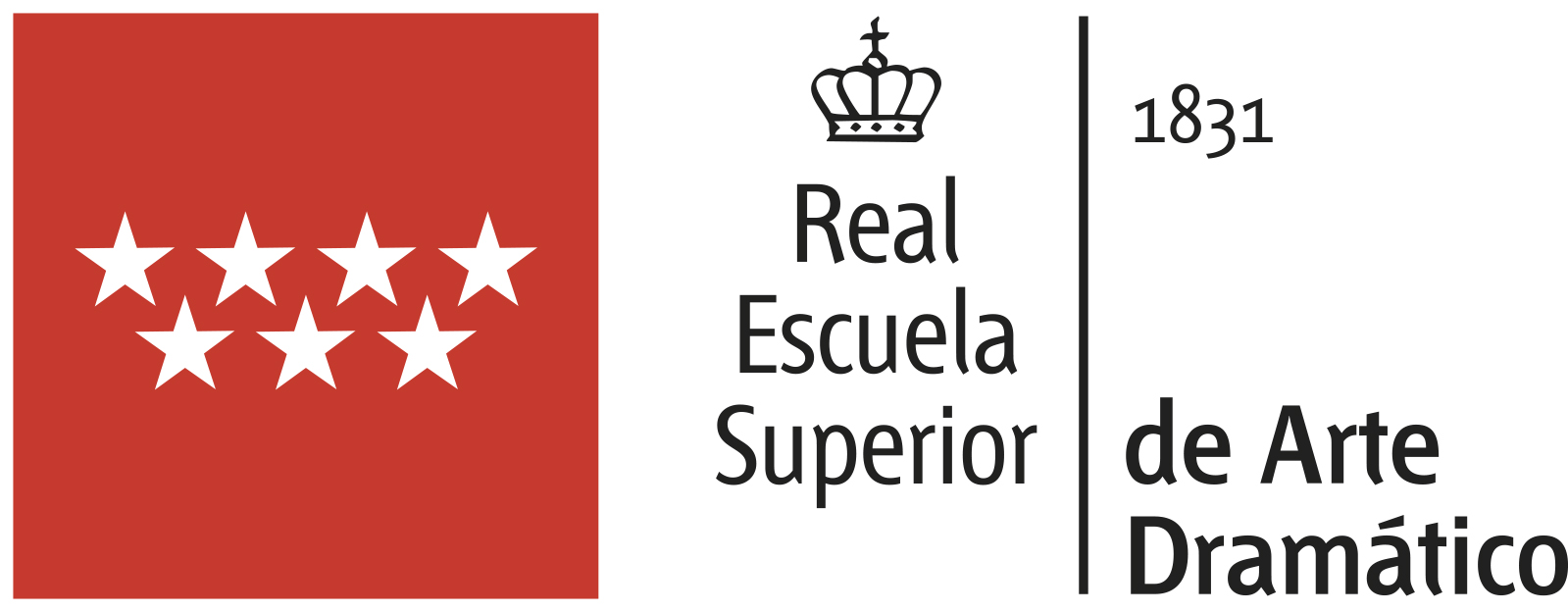 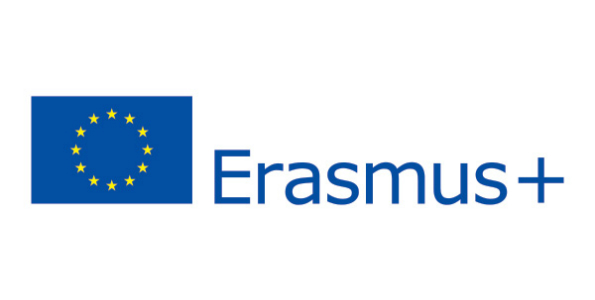 STUDENT APPLICATION FORM FOR INCOMING STUDENTS											(Photograph)ACADEMIC YEAR 2018/2019 FIELD OF STUDY: ........................................STUDENT’S PERSONAL DATA (to be completed by the student applying)LIST OF INSTITUTIONS WHICH WILL RECEIVE THIS APPLICATION FORM (in order of preference):LANGUAGE COMPETENCEPREVIOUS AND CURRENT STUDYSENDING INSTITUTIONName and full address: Contat Person - name, telephone and telefax numbers, e-mail Institutional coordinator - name, telephone and telefax numbers, e-mail box:Family name: .......................................................Date of birth: .......................................................Place of Birth: .....................................................Current  address: ............................................................................................................................................................................................................................................................................................First name (s): .................................................................Sex: ............... Nationality:................................................I.D......................................................................................Permanent address (if different): ..................................................................................................................................................................................................................................................................................................................E-Mail................................................................................Tel.: ..................................................................................InstitutionCountryPeriod of studyfrom          toPeriod of studyfrom          toDuration of stay (months)N° of expected ECTS credits1. ........................................2. ........................................3. ........................................4. …………………………5. …………………………...............................................................………….....……………........................................……….………..................................……..……............................................................…………..…………...........................................................................................................................…………………………..………………………….. Briefly state the reasons why you wish to study abroad ?.......................................................................................................................................................................................................................................................................................................................................................Mother tongue: ................... Language of instruction at home institution (if different): ..................................Mother tongue: ................... Language of instruction at home institution (if different): ..................................Mother tongue: ................... Language of instruction at home institution (if different): ..................................Mother tongue: ................... Language of instruction at home institution (if different): ..................................Mother tongue: ................... Language of instruction at home institution (if different): ..................................Mother tongue: ................... Language of instruction at home institution (if different): ..................................Mother tongue: ................... Language of instruction at home institution (if different): ..................................Other languagesI am currently studying this languageI am currently studying this languageI have sufficient knowledge to follow lecturesI have sufficient knowledge to follow lecturesI would have sufficient knowledge to follow lectures if I had some extra preparationI would have sufficient knowledge to follow lectures if I had some extra preparationyesnoyesnoyesno..............................................................................Diploma/degree for which you are currently studying: ....................................................................................Number of higher education study years prior to departure abroad: ................................................................Have you already been studying abroad ?                Yes             No If Yes, when ? at which institution ? .................................................................................................................